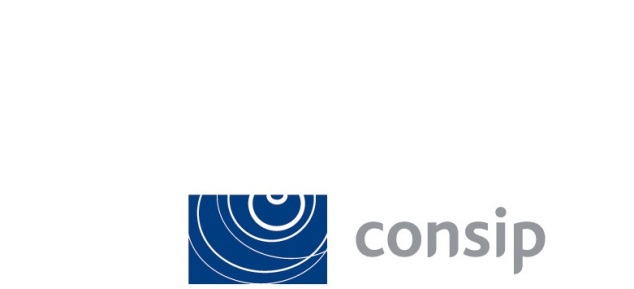 Elenco verbaliRelativi all’iniziativa “Gara a procedura aperta ai sensi del D.Lgs. n. 50/2016 e s.m.i. per l’affidamento dei servizi di copertura assicurativa per Consip Spa” (ID 2565)Numero verbaleData13.03.202314.03.202321.03.202323.03.202324.03.2023